Scenario 19Upstairs bedroom firePreparation: 100# fire set in the burn roomSafety line with ignition teamForcible Entry door near the point of entryMannequin (optional)Ventilation Prop on the roof of the 1st story (Multi-company evolution only)Single Company EvolutionSize-Up: Command is on scene of a two story wood frame home on a basement with fire showing from the Charlie side of the home.  I will be conducting a 360 and establish accountability of occupants.Update: All units, the fire is in an upstairs bedroom with a Charlie side window self vented. Command will be on the North side of the building and this will be the Alpha side.Assignments: Engine, on arrival initiate a transitional attack.Multiple Company EvolutionFor victim rescue scenarios Command/Operations should be encouraged to designate medical personnel for treatment/transport of victims.  These personnel should not be included in the staffing available for fireground functions.Size-Up: Command is on scene of a two story wood frame home on a basement with fire showing from the Charlie side of the home.  I will be conducting a 360 and establish accountability of occupants.Update: All units, the fire is in an upstairs bedroom with a Charlie side window self vented. Command will be on the North side of the building and this will be the Alpha side.Assignments: Station ___, on arrival stretch to the Charlie side and reset the fire before stretching to the second floor and beginning a primary search.  Station ___ lay a supply line to the attack engine from the hydrant and set up to ventilate and control utilities.Instructions:Ignition Team: Construct a 100# fire set in the burn room.  After lighting, remove the ignitor from the building and place a movable wall in the doorway as shown in the scenario graphic.  Monitor the fire and stoke it as necessary.  The fire will be set ONLY on the first floor in the room indicated.  A smudge pot may be used to increase the quantity of smoke.Attack Team: Forcible entry will be done on the door prop prior to entry for fire attack.  Door control should be emphasized after team entry.  After extinguishment hydraulic ventilation can be considered and cooling/hydraulic overhaul can be used to cool the room.Vent Team: (multi-company evolution) Emphasize the use of a roof ladder for rooftop evolutions on the props.  Search Team: Primary and secondary searches should be conducted.  The use of victims for the scenario is optional but a live victim will never be used for a rescue scenario under live fire conditions.Instructor Notes:-Scenario specifics: This scenario is a high difficulty scenario with an exterior hoseline stretch to the Charlie side of the building and a hose stretch of approximately 70’ inside the building with (3) 90 degree turns on the ground floor and a 180 degree turn at the top of the stairs.  Emphasis for this scenario should be placed on hose line deployment that allows for easy stretching and proper estimation of how much hose will be required inside the building.  Coordination of tactical actions provides a training element for fire ground commanders and an instructor should be assigned to mentor the leadership team as well.  Hose management at turns will be critical to this evolution and victims placed in the egress pathway (stairway) will increase the difficulty of the scenario further.  Manning requirements for this hose line deployment should be discussed prior to the evolution and stretching the hose line without fire/smoke conditions should be practiced to emphasize the techniques required for effective line movement.  Ventilation control of the fire with door control can be discussed as the attack team will be advancing in the flow path during their approach to the fire and escape conditions for trapped occupants are worsened by poor flow path management.  -Nozzle selection will be determined by the department training but a minimum flow of 95 GPM or more must be available to attack teams.-Students training in a Command role should be encouraged to utilize a tactical worksheet to guide their assignments and decision making.-Personnel responsible for providing treatment to any potential injuries or victims will be identified prior to each burn.  Any casualty simulations will be complete when the victim has been treated and packaged for transport.-No fires will begin until a complete Go-No Go check has been conducted and appropriate safety supervision and medical treatment capabilities are in place.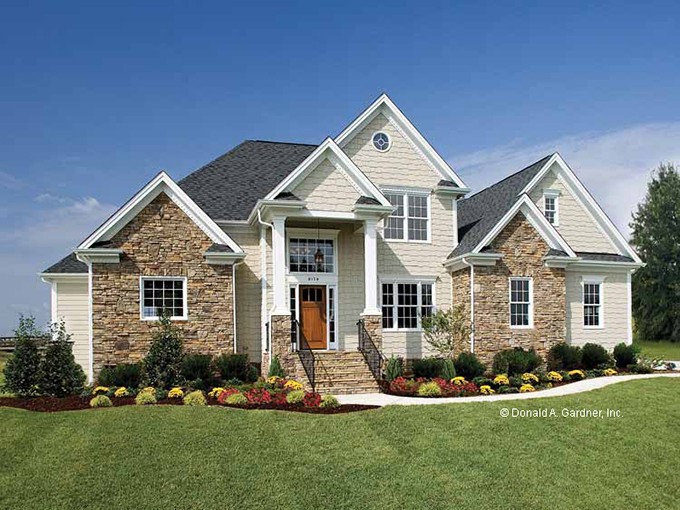 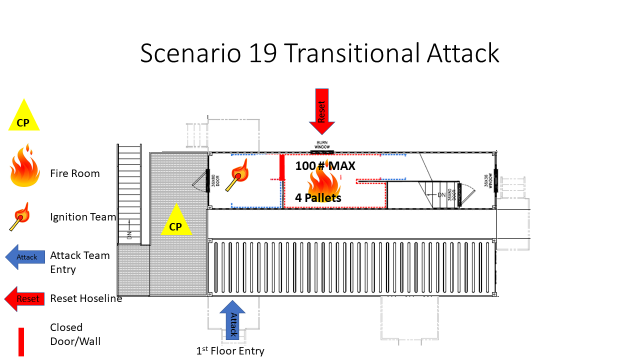 